9	النظر في تقرير مدير مكتب الاتصالات الراديوية وإقراره، وفقاً للمادة 7 من الاتفاقية:1.9	بشأن أنشطة قطاع الاتصالات الراديوية منذ المؤتمر العالمي للاتصالات الراديوية لعام 2015 (WRC-15)؛(5.1.9)1.9	القـرار 764 (WRC-15) - النظر في الآثار التقنية والتنظيمية للإحالة إلى التوصيتين ITU-R M.1638-1 وITU-R M.1849-1 في الرقمين 447F.5 و450A.5 من لوائح الراديومقدمةنظر المؤتمر الأوروبي لإدارات البريد والاتصالات (CEPT) في الآثار التقنية والتنظيمية للإحالة إلى التوصيتين ITU-R M.1638-1 و ITU-R M.1849-1في الرقمين 447F.5 و450A.5 من لوائح الراديو وقد وجد حلاً للإبقاء على التوازن بين الخدمات الحالية في النطاقين MHz 5 350-5 250 وMHz 5 725-5 470 على النحو المشار إليه حالياً في الرقمين 447F.5 و450A.5 ("...هذه الخدمات لن تفرض معايير حماية أكثر صرامة على الخدمة المتنقلة...")، وفي الوقت نفسه لتجنب الحاجة إلى تكرار الدراسات المماثلة في المؤتمرات العالمية للاتصالات الراديوية المقبلة في إطار البند 2 من جدول الأعمال في كل مرة، عند إعادة مراجعة التوصيتين ITU-R M.1638 و ITU-R M.1849. وينطوي هذا الحل على إلغاء الإحالات إلى التوصيتين ITU-R M.1638-0 وRS.1632-0 في الرقمين 447F.5 و450A.5، لتحل محلها إحالات بالمعلومات المتعلقة بقابلية تطبيق شروط التقاسم وتدابير التخفيف الواردة في القرار 229 (Rev.WRC-12).المقترحاتالمـادة 5توزيع نطاقات الترددالقسم IV - جدول توزيع نطاقات التردد
(انظر الرقم 1.2)

MOD	EUR/16A21A5/1447F.5	لا تطالب المحطات في الخدمة المتنقلة العاملة في نطاق التردد MHz 5 350-5 250 بالحماية من خدمة التحديد الراديوي للموقع، وخدمة استكشاف الأرض الساتلية (النشيطة) وخدمة الأبحاث الفضائية (النشيطة). ولن تفرض هذه الخدمات أكثر صرامة، تلك المنصوص عليها في .(WRC-)      MOD	EUR/16A21A5/2450A.5	لا تطالب المحطات في الخدمة المتنقلة العاملة في نطاق التردد MHz 5 725-5 470 بالحماية من خدمات الاستدلال الراديوي. ولن تفرض خدمات الاستدلال الراديوي تلك المنصوص عليها في .(WRC-)      الأسباب:	يبقي المقترح على التوازن الحالي الذي يوفر التعايش بين الشبكات المحلية الراديوية والخدمات القائمة الأخرى. ولا يمكن أن تطالب الشبكات المحلية الراديوية بالحماية من الخدمات القائمة الأخرى، في حين أن الخدمات القائمة الأخرى لا يمكنها أن تفرض قيوداً تقنية وتشغيلية على الشبكات المحلية الراديوية أكثر من تلك الواردة في القرار 229 (Rev. WRC-12)، أي لا تفرض أي قيود غير ضرورية على الخدمات المشار إليها في هاتين الحاشيتين، كما هو مطلوب بموجب القرار (WRC-15)764 .SUP	EUR/16A21A5/3#49969القـرار 764 (WRC-15)النظر في الآثار التقنية والتنظيمية للإحالة إلى التوصيتين ITU-R M.1638-1
وITU-R M.1849-1 في الرقمين 447F.5 و450A.5 من لوائح الراديوالأسباب:	لن يكون هذا القرار مطلوباً، إذ إن الإحالة إلى التوصيتين قد استُعيض عنها بالإحالة إلى القرار 229 (WRC-12).___________المؤتمر العالمي للاتصالات الراديوية (WRC-19)
شرم الشيخ، مصر، 28 أكتوبر - 22 نوفمبر 2019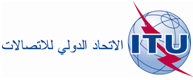 الجلسة العامةالإضافة 5
16(Add.21)-A للوثيقة7 أكتوبر 2019الأصل: بالإنكليزيةمقترحات أوروبية مشتركةمقترحات أوروبية مشتركةمقترحات بشأن أعمال المؤتمرمقترحات بشأن أعمال المؤتمر‎‎‎‎‎‎‎‎‎‎‎‎بند جدول الأعمال (5.1.9)1.9‎‎‎‎‎‎‎‎‎‎‎‎بند جدول الأعمال (5.1.9)1.9